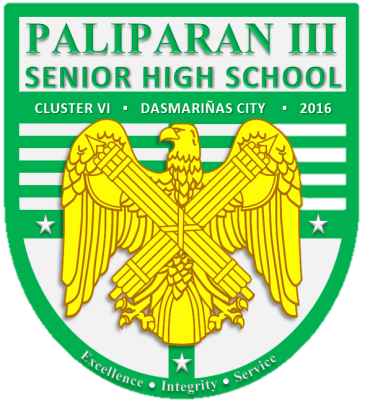 KASUNDUAN NG MAGULANG AT NG PAARALAN SA MGA ALITUNTUNIN NG PAARALANAko, si __________________________, (ama/ina/taga-pangalaga) ni ___________________________ ng Seksyon ________ at naninirahan sa _______________________ ay nakikipagkasundo sa mga namumuno at punong-guro ng paaralan na sisikaping maipatupad ang mga alituntunin at polisiyang dito ay nakasaad, sa ikabubuti ng aking pinangangalagaan at pinapa-aral sa paaralang Paliparan III Senior High School.Pagsusuot ng UnipormeAng pagsusuot ng uniporme ay naayon sa polisiya ng Kagawaran ng Edukasyon na sa katanggap-tanggap sa pagpasok sa paaralan. Subalit upang masiguro ang pagkakakilanlan at ang kaligtasan ng mga ito laban sa mga tagalabas na maaring makapasok at makahalubilo nila sa loob ng paaralan na maaring maglagay sa kanila sa alanganin, ineenganyo ang pareparehas na pagsusuot ng uniporme ang mga mag-aaral kada araw na may pasok. Maari naman naman nilang gamitin ang kanilang pang P.E. sa araw na sila ay may iskedyul para dito sa buong maghapong ilalagi nila sa paaralan para sa kanilang pang-akademikong klase. Nararapat ding magsuot ng tamang kasuotan kapag gumagamit na ng laboratoryo upang masiguradong ligtas ang mga bata.Gupit at Pag-aayos ng  SariliKailangang ang gupit ng lalaki ay yaong sila ay magmumukhang disenteng estudyante na nagpapakita ng pagiging maginoo. Para naman sa mga babae, ay yaong magmumukha rin silang disenteng estudyante na nagpapakita ng pagiging binibini. Pinapayagan ang paglalagay ng kaunting make-up subalit ipinagbabawal ang sobra. Maari namang magkulay ngunit huwag yaong lalabas pa rin silang disente at kagalang-galang bilang mga estudyante.Nararapat na walang mga hikaw o “piercings” sa oras ng klase at kung sila ay nasa sa loob ng paaralan. Kung maari, ang mga tattoo kung mayroon man ay yaong hindi makatakaw pansin at tila sila ay mga kamiyembro ng anumang gang o FRATERNITY o SORORITY.Regular na Pagpasok sa KlaseMahigpit na inaasahan ang araw-araw na pagpasok ng mga bata sa kanilang mga klase upang maipasa nila ang kanilang mga asignatura at masiguro ang kanilang pang-akademikong pag-unlad. Sakali at lumiban ang mga bata ng higit sa TATLONG ARAW ay nararapat ng magpasa ng EXCUSE LETTER na nilagdaan ng magulang o tagapag-alaga, na nagpapaliwanag ng dahilan ng pagliban upang mabigyan ng mga guro ng mga gawaing hindi nakuha dahil sa pagliban at sa gayon ay may pagkakataon ang mga batang makapagsulit o maka-make up upang pumasa.Nararapat na maintindihan na ang batang mayroong dalawang di-naipasang (bagsak) asignatura na hindi nabigyan ng INTERBENSYON O REMEDYAL NA KLASE sa kasalukuyang semestre ay hindi papayagang magpatala ng mga kasunod na asignaturang may prerequisite at uulitin ang mga ito kung mayroong summer at kung ang mga asignaturang di ipinasa ay nakaoffer. Subalit, kapag ang bata ay bumagsak ng higit sa dalawang (2) asignatura sa kabuuan ng dalawang semestre, uulitin na niya lahat ng asignatura sa kasalukuyang Grade Level ng Grade 11 bago makapagpatala sa Grade 12.Mabibigyan lamang ng Diploma o Sertipiko ng Pagtatapos ang mga batang maluwalhating nakapasa sa lahat ng asignatura ng Grade 11 at Grade 12 at magkakaroon ito ng pagkakataong makadalo sa seremonya ng pagtatapos na gaganapin sa huling linggo ng Marso o unang linggo ng Abril.Maaring makakuha ng tatlong National Competency (NC) Certificate ang mga batang kumuha ng TVL na Track.  Ang pagmamarka ay semestral at nararapat na maipasa ng mga bata ang lahat ng asignatura kada semester, kaya nararapat na tutukan ng mga magulang o tagapag-alaga ang pag-aaral ng mga bata. Kung kinakailangan, nararapat ang aktibong ugnayan ng paaralan at mga magulang sa anumang paraan para sa pagmonitor ng kanilang pagkamit ng kasanayan.Iwasan ang pagiging huli (late) sa pagpasok sa klase sapagkat malaki ang magiging epekto sa perpormans at mga marka ng mga bata kung paulit-ulit ang gawaing ito. Seguridad at KatahimikanNararapat na palaging mayroong Pagkikilanlan (Identification Card) ang mga batang opisyal na nakaenrol/nakatala sa paaralan kung kaya’t kinakailangang palaging nakasuot ang ID pagpasok sa kampus at habang sila ay nasa klase.Kapag nawala ang ID, kailangan ang sulat ng magulang o tagapangalaga at guro at ito ang magsisilbing Gate Pass (temporary ID) habang hindi pa muli nakakapagpagawa sa loob ng dalawang (2) linggo.Pangkalahatang GawiInaasahan ang pagiging magalang at pagsunod ng mga bata sa alitintunin ng paaralan sa lahat ng oras na sila ay nasa sa loob ng paaralan.Pagpasok at Paglabas ng PaaralanNararapat na lima (5) o sampung minuto ay nasa loob na ng bakuran ng paaaralan ang mga bata. Magbubukas lamang ang gate ng alas siyete, alas siyete y medya, at alas otso sa pang-umagang klase at kapag tapos na ang klaseng pang alas kuwatro, alas kuwatro y medya, at alas singko. Subalit kapag Lunes, ay nararapat na dumalo ang mga bata sa Flag Ceremony bago mag-alas siyete (7:00 NU) at kung Biyernes naman ng hapon ay sampu hanggang labing-limang minuto (10 o 15) para sa Flag Retreat.Kapag tanghalian ay bubuksan din ang gate para makauwi ang mga batang nais na sa kanilang bahay magtanghalian, subalit ineengganyo ang mga magulang na pabaunan o ipagbaon ang kanilang mga anak dahil sa kalahating oras lamang ang nakalaan para dito. Maari silang kumain sa kantina ng paaralan at masisiguradong malinis, masarap, masustansya, at mura ang pagkain.Sa kasunduan sa Barangay at sa Kapulisan sa lugar, mayroon silang malimit na magbabantay sa oras ng pasukan, tanghalian, at labasan ng mga bata.MGA DI KANAIS-NAIS NA GAWI NA NARARAPAT IWASAN AT KAUKULANG ANGKOP NA DISIPLINASa pagpapatupad ng Child Protection Policy, Anti-Bullying Act, at Children in-Conflict with the Law na ipinapatupad ng DepEd, sisikapin ng paaralan na mapangalagaan ang karapatan ng mga mag-aaral at and pagbibigay ng positibong karampatang interbensyon at akmang kaparusahan sakaling may paglabag na ginawa ang bata at sinisiguro na ang mga ito ay naayon sa legal at tamang prosesong ipinapatupad ng Kagawaran ng Edukasyon, Batas Sibil, at Batas Kriminal.Paglabag sa Akademikong Pag-unlad Paglabag sa Kilos ng Pagiging Mag-aaralPaglabag sa Karapatan ng IbaPaglabag sa Karangalan ng PaaralanPAALAALA:	Sisiguruhing ang pagpapataw ng kaukulang disiplina ay naayon sa prosesong ipinapatupad at naayon sa mga polisiya at probisyon ng umiiral na mga batas.PAGTANGGAP NG MAGULANG AT MAG-AARALAng aking paglagda ay nangangahulugang lubos kong naunawaan ang lahat ng mga tungkuling nararapat kong harapin sa pag-papaaral ng aking anak o batang pinangangalagaan.Naiintindihan kong gagawin ng paaralan ang bahagi nitong bigyan ng magandang edukasyon at proteksyunan ang aking anak o batang pinangangalagaan kung kaya sila ay nararapat sumunod sa makataong disiplinang ipinapatupad nito. Nangangako rin ako na magbabayad ng mga danyos o mga bagay na maaring masira ng aking anak o batang pinamamatnubayan sa taong pampanuruan 2016-2017. Lagda:________________________________                      ___________________________________Pangalan ng Magulang o Tagapag-alaga		Pangalan ng Mag-aaralPetsa: ____________________			Petsa: ____________________Numero ng Telepono: ____________________	Numero ng Telepono: ____________________        ___________________				__________________________________                                                              Tagapayo                                                         Pangdisiplinang Koordineytor FRANCIS KENNETH D. HERNANDEZOIC- Principal IIPaglabagUnang PagkakataonIkalawang PagkakataonIkatlong PagkakataonPaggamit ng Cellular Phone habang nagkaklase.Hindi maituturing na paglabag kung ang paggamit ay emergency at kinakailangan talaga subalit dapat magpaalam sa guro na lalabas ng silid aralan ang bata upang hindi makistorbo.Pagpapa-alalaPagkumpiska at pagpapatawag sa magulangPagdaan sa  Programang Paggabay (Counseling) Paggamit ng gadget na nakakalikha ng ingay habang mayroong klase liban na lamang kung ito ay pinapayagang gamitin ng guro at makakatulong sa gawaing pang-akademikoPagpapa-alalaPagkumpiska at pagpapatawag sa magulangPagdaan sa Programang Paggabay (Counseling)Palagiang pagliban ng higit isang linggo kada buwan at hindi pagpapasa ng Liham PagpapaliwanagPagpapatawag at pagpapaliwanag ng magulangPagpasok sa Interbensyon at Programang PaggabayDi-pagpasa sa mga asignatura dahil sa di pagpasokPalagiang pagpasok ng huli sa mga klase na umaabot na ng isang linggoPagpapatawag at pagpapaliwanag ng magulangPagpasok sa Interbensyon at Programang PaggabayDi-pagpasa sa mga asignatura dahil sa di pagpasokMalimit na pagkacutting classesPagpapatawag at pagpapaliwanag ng magulangPagpasok sa Interbensyon at Programang PaggabayDi-pagpasa sa mga asignatura dahil sa di pagpasokPaglabas ng klasrum ng walang paalam sa mga guro at pagpapakita ng kawalang galangPagpapa-alalaPagpapatawag at pagpapaliwanag ng magulangPagpapataw ng karampatang parusa na naayon sa polisiya at batasPagtakas sa gate ng paaralan ng walang kaukulang paalam na itinatala sa gwardya na pinapayagan na umuwi ang bata ng guroMaari lamang na lumabas ang mga estudyante kung sila ay may LBM o sakit na di kayang lunasan ng paaralan at nangangailangan ng medikal na atensyon na alam ng magulang. Nararapat na may Pass Slip na naitala sa Gwardya at sinamahan ng sinumang kawani o ipinaalam muna sa magulang kung masusundo.Pagpapa-alalaPagpapatawag at pagpapaliwanag ng magulangPagpapataw ng karampatang parusa na naayon sa polisiya at batasDi pagsasauli o pagkawala ng kagamitang kinakailangan sa pagtuturoPagpapatawag at pagpapaliwanag ng magulang at pagpapataw ng karampatang kabayaranSuspensyon na di lalampas ng limang araw at pagpapataw ng karampatang kabayaranEkspulsyon at di iisyuhan ng Certificate of Good Moral CharacterHindi pagpasok sa Immersion Program na kinakailangan para makasulit at makapagtapos sa programang napili sa SHSPagpapatawag at pagpapaliwanag ng magulangPagpasok sa Interbensyon at Programang PaggabayDi-pagpasa sa mga asignatura dahil sa di pagpasokPaglabagUnang PagkakataonIkalawang PagkakataonIkatlong PagkakataonHindi pagsusuot ng tamang unipormePagpapa-alaalaPagpapatawag at pagpapaliwanag ng magulangPagpasok sa Interbensyon at Programang PaggabayHindi pag-susuot ng Pagkakakilanlan o IDPagpapa-alaalaPagpapatawag at pagpapaliwanag ng magulangPagpasok sa Interbensyon at Programang PaggabayPagsusuot ng hikaw at pagkakaroon ng body piercing ng mga kalalakihan o piercing sa kababaihan na nagbibigy ng di magandang impresyon sa pagiging estudyantePagpapa-alaala at pagkumpiskaPagpapatawag at pagpapaliwanag ng magulangPagpasok sa Interbensyon at Programang PaggabayPagsusuot ng singsing na may spike at malalaking metal na buckles ng sinturon na maaring gamitin upang makapanakit ng mga kamag-aral Pagpapa-alaala at pagkumpiskaPagpapatawag at pagpapaliwanag ng magulangPagpasok sa Interbensyon at Programang Paggabay o suspension na di lalampas sa limang arawPagdadala ng baril, patalim o mga nakakasakit at nakakamatay na mga bagayPagkumpiska at pagpapatawag ng magulangSuspension na di lalampas sa limang araw at pagpasok sa Interbensyon at Programang Paggabay kasama ang magulangPananagot sa Juvenile Delinquency Act of 2006 o RA 9344Pagdadala ng pampasabog o mga bagay na may kinalaman sa terorismoPagkumpiska at pagpapatawag ng magulang at pagpasok sa Interbensyon at Programang PaggabaySuspension na di lalampas sa limang araw at pagpasok sa Interbensyon at Programang Paggabay kasama ang magulangPananagot sa Juvenile Delinquency Act of 2006 o RA 9344Vandalismo at iba’t ibang uri nitoPaglilinis o pagpipintura ng lugar na dinumihan o sinulatan at Komperesiya sa mga magulangPagpapatawag at pagpapaliwanag ng magulang at Pagpasok sa Interbensyon at Programang PaggabayEkspulsyon at di iisyuhan ng Certificate of Good Moral CharacterPagdura sa kung saan saanPagpapa-alaalaPagpapatawag at pagpapaliwanag ng magulangPagpasok sa Interbensyon at Programang PaggabayPag-iwan sa CR ng madumi matapos itong gamitin Paglilinis ng palikuranPagpapatawag at pagpapaliwanag ng magulangPagpasok sa Interbensyon at Programang PaggabayPaninigarilyo sa loob ng kampusPagpapatawag at pagpapaliwanag ng magulangPagpasok sa Interbensyon at Programang PaggabaySuspensiyon na di lalampas ng limang arawIntensyonal na pagsira ng mga silya, pintuan, pagbasag ng bintana o mga ilaw o anumang nasa sa loob ng klasrum at paaralanPagpapatawag at pagpapaliwanag ng magulang at pagpapalit o pagbabayad ng halaga ng nasirang kagamitanSuspensiyon na di lalampas ng limang araw at pagpasok sa Interbensyon at Programang Paggabay kasama ang magulangEkspulsyon at di iisyuhan ng Certificate of Good Moral CharacterPagdadala, pag-iinom ng nakalalasing na inumin o pagpasok ng lasing Pagpapatawag at pagpapaliwanag ng magulang at pagpasok sa Interbensyon at Programang PaggabaySuspensiyon na di lalampas ng limang araw at pagpasok sa Interbensyon at Programang Paggabay kasama ang magulangPananagot sa Juvenile Delinquency Act of 2006 o RA 9344Pagpapasok o paggamit ng droga o kahalintulad nito gaya ng marijuana, shabu, atbpa.Suspensiyon na di lalampas ng limang araw at pagpasok sa Interbensyon at Programang PaggabayEkspulsyon at di iisyuhan ng Certificate of Good Moral CharacterPananagot sa Juvenile Delinquency Act of 2006 o RA 9344Pagsusugal sa anumang paraan habang nasa loob ng paaralanPagpapatawag at pagpapaliwanag ng magulangPagpasok sa Interbensyon at Programang PaggabaySuspensiyon na di lalampas ng limang arawPagpapakita ng mahalay na gawi sa loob ng paaralanPagpapatawag at pagpapaliwanag ng magulangPagpasok sa Interbensyon at Programang PaggabaySuspensiyon na di lalampas ng limang arawPagsira sa IDPagpapatawag at pagpapaliwanag ng magulangPagpasok sa Interbensyon at Programang PaggabaySuspensiyon na di lalampas ng limang arawPaggamit ng ibang ID upang makapasok sa paaralanPagpapatawag at pagpapaliwanag ng magulangPagpasok sa Interbensyon at Programang PaggabaySuspensiyon na di lalampas ng limang arawPagpapahiram ng sariling ID sa ibang estudyante liban na lamang kung manghihiram ng gamit sa silid aklatan o sa laboratoryo o katulad na gawainPagpapatawag at pagpapaliwanag ng magulangPagpasok sa Interbensyon at Programang PaggabaySuspensiyon na di lalampas ng limang arawDi pagsasauli ng mga gamit na ipinahiram ng paaralang gaya ng Learner’s Material, mga kagamitan sa Silid Aklatan, at mga LaboratoryoPagpapatawag at pagpapaliwanag ng magulang at pagpapasauli sa mga gamit na hiniramPagpapalit o pagbabayad ng halaga ng di-naisauling LM o  kagamitanSuspensiyon na di lalampas ng limang arawPagnanakaw ng gamit ng paaralan o ng kagamitan ng mga guro o kawani nitoPagpapatawag at pagpapaliwanag ng magulang at pagpapalit o pagbabayad ng halaga ng nasirang kagamitanSuspensiyon na di lalampas ng limang araw pagpasok sa Interbensyon at Programang PaggabayEkspulsyon at di iisyuhan ng Certificate of Good Moral Character Pananagot sa Batas na naayon sa DSWDPandaraya o palsipikasyon ng mga tala ng paaralan Pagpapatawag at pagpapaliwanag ng magulang at pagpasok sa Interbensyon at Programang PaggabaySuspensiyon na di lalampas ng limang arawEkspulsyon at di iisyuhan ng Certificate of Good Moral CharacterPamemeke ng lagda ng magulang o tagapag-alaga, guro o kawani ng paaralanPagpapatawag at pagpapaliwanag ng magulangPagpasok sa Interbensyon at Programang PaggabaySuspensiyon na di lalampas ng limang arawPandaraya sa mga pagsusulit, eksaminasyon o mga gawaing pang-akademikoPagpapatawag at pagpapaliwanag ng magulangPagpasok sa Interbensyon at Programang PaggabaySuspensiyon na di lalampas ng limang arawPagdadala ng mahahalay na magasin o babasahin o pelikulang ipinapapanood sa ibaPagpapatawag at pagpapaliwanag ng magulangPagpasok sa Interbensyon at Programang PaggabaySuspensiyon na di lalampas ng limang arawPaglikha ng ingay na nakakaabala sa mga klasePagpapa-alaalaPagpasok sa Interbensyon at Programang PaggabaySuspensiyon na di lalampas ng limang arawPagtambay sa pasilyo na lumilikha ng ingay o kaguluhan na nakaka-abala sa mga klasePagpapa-alaalaPagpasok sa Interbensyon at Programang PaggabaySuspensiyon na di lalampas ng limang arawPagtatapon ng BASURA sa kung saan saanPagpapa-alaala at paglilinisPagpasok sa Interbensyon at Programang PaggabaySuspensiyon na di lalampas ng limang arawKawalang galang sa mga guro at kawani ng paaralanPagpapatawag at pagpapaliwanag ng magulangPagpasok sa Interbensyon at Programang PaggabaySuspensiyon na di lalampas ng limang arawPaglabagUnang PagkakataonIkalawang PagkakataonIkatlong PagkakataonPaghahamon ng away o pag-aamok na nagdulot ng kaguluhan sa loob o labas ng paaralanPagpapatawag at pagpapaliwanag ng magulang at pagpasok sa Interbensyon at Programang PaggabaySuspensiyon na di lalampas ng limang araw at pagpasok sa Interbensyon at Programang PaggabayEkspulsyon at di iisyuhan ng Certificate of Good Moral CharacterPambubully sa kahit sino sa paaralanMaaring pasalitang pagbabanta, pananakot o malabis na panghihiyaSikolohikal o emosyonalPanunukso ng labisPango-ngotong ng salapi o bagayPagpigil sa kahit sino na makapasok sa paaralan at klasePisikal na gawain Cyber bullying o iba pang  nakalagay na probisyon sa Anti-bullyingPagpapatawag at pagpapaliwanag ng magulang, pagpasok sa Interbensyon at Programang Paggabay, at pagbabayad ng danyosSuspensiyon na di lalampas ng limang araw, pagpasok sa Interbensyon, at Programang Paggabay at pagbabayad ng danyosEkspulsyon at di iisyuhan ng Certificate of Good Moral Character at pananagot sa Batas ng Cyber bullying kung kinakailanganPagmumura ng labis at pagsasalita ng may kabastusan na nakakasakit ng damdamin ng ibaPagpapatawag at pagpapaliwanag ng magulang, pagpasok sa Interbensyon at Programang PaggabaySuspensiyon na di lalampas ng limang arawEkspulsyon at di iisyuhan ng Certificate of Good Moral CharacterSekswal na pang-aabusoMaaring pasalitaPanghihipo sa maseselang bahagiPagpapakita ng ariPanggagahasa o anupamang nasa sa probisyon ng CPPPagpapatawag at pagpapaliwanag ng magulang, pagpasok sa Interbensyon at Programang Paggabay at pagbabayad ng danyosSuspensiyon na di lalampas ng limang araw, pagpasok sa Interbensyon at Programang Paggabay at pagbabayad ng danyosEkspulsyon at di iisyuhan ng Certificate of Good Moral Character at pananagot sa R.A. 9344Pananakit ng kapwa estudyante o guroPagpapatawag at pagpapaliwanag ng magulang, pagpasok sa Interbensyon at Programang Paggabay at pagbabayad ng danyosSuspensiyon na di lalampas ng limang araw, pagpasok sa Interbensyon at Programang Paggabay at pagbabayad ng danyosEkspulsyon at di iisyuhan ng Certificate of Good Moral Character at pananagot sa Batas depende sa naging epekto nito sa biktimaPagpatay sa kapuwa estudyante o sinuman sa paaralanPananagot sa sa R.A. 9344 Pananagot sa sa R.A. 9344 Pananagot sa sa R.A. 9344 Kawalang galang sa mga guro at kawani ng paaralan at pananakit sa sinuman ditoPagpapatawag at pagpapaliwanag ng magulang, pagpasok sa Interbensyon at Programang PaggabaySuspensiyon na di lalampas ng limang araw at pagpasok sa Interbensyon at Programang PaggabayEkspulsyon at di iisyuhan ng Certificate of Good Moral CharacterPagsali sa Fraternity o Sorority na nagdudulot ng pahamak o kaguluhan sa kapuwa estudyantePagpapatawag at pagpapaliwanag ng magulang, pagpasok sa Interbensyon at Programang PaggabaySuspensiyon na di lalampas ng limang araw at pagpasok sa Interbensyon at Programang PaggabayEkspulsyon at di iisyuhan ng Certificate of Good Moral CharacterPagsisimula ng rambol o riot sa loob at labas ng paaralan na ikinapahamak ng sinuman ditoPagpapatawag at pagpapaliwanag ng magulang, suspensiyon na di lalampas ng limang araw, at pagpasok sa Interbensyon at Programang Paggabay, at pagbabayad ng danyosSuspensiyon na di lalampas ng limang araw, at pagpasok sa Interbensyon at Programang Paggabay, at pagbabayad ng danyosEkspulsyon at di iisyuhan ng Certificate of Good Moral CharacterPagkakasangkot sa inisyasyon o hazing na maaring ikamatay ng kapwa estudyante at depende sa naging epekto nito sa biktimaPagpapatawag ng  magulang, pagpasok sa Interbensyon at Programang Paggabay o suspensiyon na di lalampas ng limang arawEkspulsyon at di iisyuhan ng Certificate of Good Moral CharacterPananagot sa Batas na naayon sa DSWDPagpapalaganap ng mga mahahalay na materyalPagpapatawag ng magulang, pagpasok sa Interbensyon at Programang PaggabaySuspensiyon na di lalampas ng limang araw at pagpasok sa Interbensyon at Programang PaggabayEkspulsyon at di iisyuhan ng Certificate of Good Moral CharacterPaglabagUnang PagkakataonIkalawang PagkakataonIkatlong PagkakataonPagsosolicit sa labas ng paaralan ng hindi legal at pinapayagan nitoPagpapa-alaala at pagpapatawag ng magulangPagpasok sa Interbensyon at Programang PaggabaySuspensiyon na di lalampas ng limang arawPanloloko o panlilinlang sa magulang o tagapamatnubay sa mga inaprubahang gawain at koleksyon sa paaralan kung mayroon manPagpapa-alaala at pagpapatawag ng magulangPagpasok sa Interbensyon at Programang PaggabaySuspensiyon na di lalampas ng limang arawPagbebenta ng tiket na hindi pinayagan ng pamunuan ng paaralanPagpapa-alaala at pagpapatawag ng magulangPagpasok sa Interbensyon at Programang PaggabaySuspensiyon na di lalampas ng limang arawPamemeke ng lagda ng kahit sino sa paaralan at paggamit nito sa kalokohanPagpasok sa Interbensyon at Programang PaggabaySuspensiyon na di lalampas ng limang arawEkspulsyon at di iisyuhan ng Certificate of Good Moral CharacterPaggamit ng pangalan ng paaralan sa kalokohan o sa mga bagay na ikasisira ng maganda nitong imahePagpasok sa Interbensyon at Programang PaggabaySuspensiyon na di lalampas ng limang arawEkspulsyon at di iisyuhan ng Certificate of Good Moral CharacterDigri ng Paglabag sa Alituntunin at Polisiya ng PaaralanDigri ng Paglabag sa Alituntunin at Polisiya ng PaaralanDigri ng Paglabag sa Alituntunin at Polisiya ng PaaralanDigri ng Paglabag sa Alituntunin at Polisiya ng PaaralanMalimit at paulit-ulit na paglabag sa alituntunin ng paaralan (Depende sa digri ng paglabag at kung ano ang nilabag)Pagpasok sa Interbensyon at Programang Paggabay (Magaang Paglabag) Suspensiyon na di lalampas ng limang araw(Katamtamang Paglabag)Ekspulsyon at di iisyuhan ng Certificate of Good Moral Character o pagpapanagot sa batas (Mabigat na Paglabag)